AutoCorrect Fractions Document 	Friday, 23 February 2024 - 12:45 pmUse with Jay Freedman’s AutocCorrect2007 found on his downloads page. Read the instructions! See end of this document for more on use. More about this document and the fractionsSee this Microsoft Word Community Thread. The slash used in the fractions is the fraction slash as suggested by Suzanne Barnhill in that thread. U2044. The bottom fraction shown uses that slash. A macro solution is also given by Paul Edstein.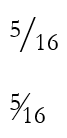 This method does not rely on AutoFormat as you Type and does not depend on the font having the fractions as characters. Each of the fractions here uses three or more characters. The font used for this is the Theme’s body font. See [Quick] Style Sets and Word Themes in Microsoft Word for more about this. It will change in documents using different Theme fonts. The Theme body font used in this document is Garamond. When used in AutoCorrect, it uses the font set in that document’s Theme.This contains fractions where the numerator is larger than the denominator. It also includes fractions that could be simplified. The fractions were not created using the Equation Editor.The built-in Auto Format as you type option for fractions should then be turned off for uniform results.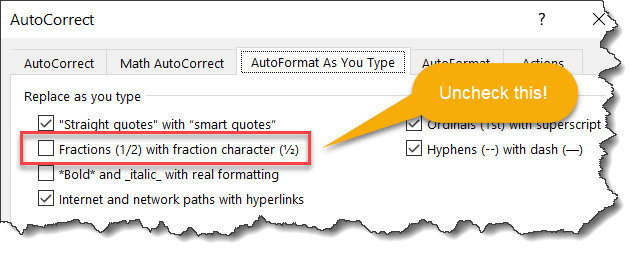 Copyright, update and use information – Version 24.4This is copyrighted material. Copyright 2021, 2024 Charles Kenyon, Sun Prairie, WI, USA.This may be freely distributed unaltered and with all content. Within a business or organization, it may be distributed in altered form.Again, this is intended to be used as a restore source with Jay Freedman’s AutoCorrect2008 utility. NameValueRTF1/21⁄2True1/31⁄3True1/41⁄4True1/51⁄5True1/61⁄6True1/71⁄7True1/81⁄8True1/91⁄9True1/101⁄10True1/111⁄11True1/121⁄12True1/131⁄13True1/141⁄14True1/151⁄15True1/161⁄16True1/321⁄32True2/22⁄2True2/32⁄3True2/42⁄4True2/52⁄5True2/62⁄26True2/72⁄7True2/82⁄8True2/92⁄9True2/102⁄10True2/112⁄11True2/122⁄12True2/132⁄13True2/142⁄14True2/152⁄15True2/162⁄16True2/322⁄32True3/23⁄2True3/33⁄3True3/43⁄4True3/53⁄5True3/63⁄6True3/73⁄7True3/83⁄8True3/93⁄9True3/103⁄10True3/113⁄11True3/123⁄12True3/133⁄13True3/143⁄14True3/153⁄15True3/163⁄16True3/323⁄32True4/24⁄2True4/34⁄3True4/44⁄4True4/54⁄5True4/84⁄8True4/94⁄9True4/104⁄10True4/114⁄11True4/124⁄12True4/134⁄13True4/144⁄14True4/154⁄15True4/164⁄16True4/324⁄32True5/25⁄2True5/35⁄3True5/45⁄4True5/55⁄5True5/65⁄6True5/75⁄7True5/85⁄8True5/95⁄9True5/105⁄10True5/115⁄11True5/125⁄12True5/135⁄13True5/145⁄14True5/155⁄15True5/165⁄16True5/325⁄32True6/26⁄2True6/36⁄3True6/46⁄4True6/56⁄5True6/66⁄6True6/76⁄7True6/86⁄8True6/96⁄9True6/106⁄10True6/116⁄11True6/126⁄12True6/136⁄13True6/146⁄14True6/156⁄15True6/166⁄16True6/326⁄32True7/27⁄2True7/37⁄3True7/47⁄4True7/57⁄5True7/67⁄6True7/77⁄7True7/87⁄8True7/97⁄9True7/107⁄10True7/117⁄11True7/127⁄12True7/137⁄13True7/147⁄14True7/157⁄15True7/167⁄16True7/177⁄17True7/327⁄32True8/28⁄2True8/38⁄3True8/48⁄4True8/58⁄5True8/68⁄6True8/78⁄7True8/88⁄8True8/98⁄9True8/108⁄10True8/118⁄11True8/128⁄12True8/138⁄13True8/148⁄14True8/158⁄15True8/168⁄16True8/188⁄18True8/328⁄32True9/29⁄2True9/39⁄3True9/49⁄4True9/59⁄5True9/69⁄6True9/79⁄7True9/99⁄9True9/99⁄9True9/109⁄10True9/119⁄11True9/129⁄12True9/139⁄13True9/149⁄14True9/159⁄15True9/169⁄16True9/189⁄18True9/329⁄32True11/1811⁄18True11/3211⁄32True12/3212⁄32True13/3213⁄32True14/3214⁄32True13/1813⁄18True18/1818⁄18True18/3218⁄32True18/3218⁄32True19/3219⁄32True21/3221⁄32True23/3223⁄32True28/3228⁄32True28/3228⁄32True29/3229v32True